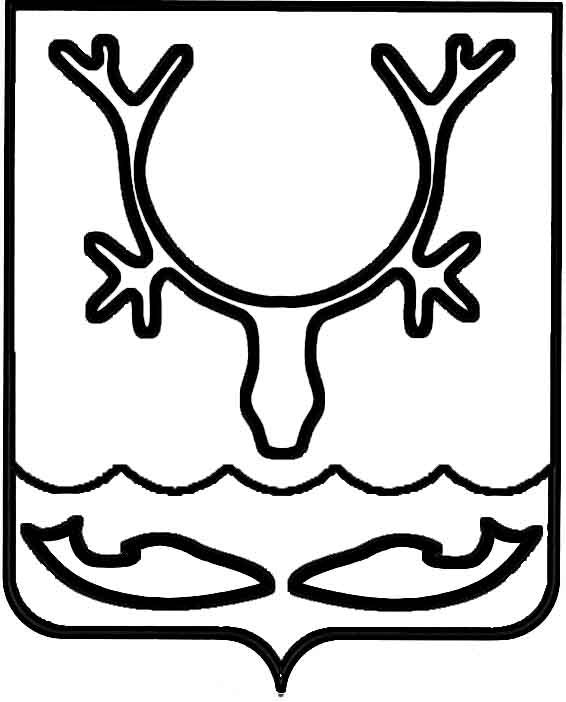 Администрация муниципального образования
"Городской округ "Город Нарьян-Мар"РАСПОРЯЖЕНИЕОб утверждении оценки эффективности реализации муниципальных программ муниципального образования "Городской округ "Город Нарьян-Мар" за 2019 годВ соответствии с постановлениями Администрации МО "Городской округ "Город Нарьян-Мар" от 10.07.2018 № 453 "Об утверждении Порядка разработки, реализации и оценки эффективности муниципальных программ муниципального образования "Городской округ "Город Нарьян-Мар", от 11.02.2019 № 150 
"Об утверждении Положения о комиссии по вопросам разработки, реализации 
и оценки эффективности муниципальных программ при Администрации муниципального образования "Городской округ "Город Нарьян-Мар":1.	Утвердить оценку эффективности реализации муниципальных программ муниципального образования "Городской округ "Город Нарьян-Мар" за 2019 год (Приложение).2.	Управлению экономического и инвестиционного развития Администрации МО "Городской округ "Город Нарьян-Мар" разместить настоящее распоряжение 
на официальном сайте Администрации муниципального образования "Городской округ "Город Нарьян-Мар" в информационно-телекоммуникационной сети Интернет.3.	Контроль за исполнением настоящего распоряжения возложить 
на заместителя главы Администрации МО "Городской округ "Город Нарьян-Мар" 
по экономике и финансам.Приложениек распоряжению Администрациимуниципального образования"Городской округ "Город Нарьян-Мар"от 02.03.2020 № 126-р02.03.2020№126-рГлава города Нарьян-Мара О.О. БелакРезультаты оценки эффективности реализации муниципальных программ за 2019 год№ п/пНаименование муниципальной программыИнтегральная оценка муниципальных программ за 2019 годИнтегральная оценка муниципальных программ за 2019 годИнтегральная оценка муниципальных программ за 2019 годИнтегральная оценка муниципальных программ за 2019 годИнтегральная оценка муниципальных программ за 2019 годРекомендации по дальнейшей реализации программ№ п/пНаименование муниципальной программыстепень достижения целей и решения задач муниципальной программыстепень соответствия запланированному уровню затратстепень реализации мероприятий муниципальной программыИтоговая оценка эффективности муниципальной программыКачественная характеристика муниципальной программыРекомендации по дальнейшей реализации программ1Совершенствование и развитие муниципального управления в муниципальном образовании "Городской округ "Город Нарьян-Мар"0,970,980,870,94Высоко эффективная Реализация программы может быть продолжена2Повышение уровня жизнеобеспечения и безопасности жизнедеятельности населения муниципального образования "Городской округ "Город Нарьян-Мар"0,940,840,930,9Высоко эффективная Реализация программы может быть продолжена3Формирование комфортной городской среды в муниципальном образовании "Городской округ "Город Нарьян-Мар"0,990,970,920,96Высоко эффективная Реализация программы может быть продолжена4Развитие предпринимательства 
в муниципальном образовании "Городской округ "Город Нарьян-Мар"0,940,980,950,96Высоко эффективная Реализация программы может быть продолжена5Развитие институтов гражданского общества в муниципальном образовании "Городской округ "Город Нарьян-Мар"0,990,890,880,92Высоко эффективная Реализация программы может быть продолжена6Поддержка отдельных категорий граждан муниципального образования "Городской округ "Город Нарьян-Мар"10,990,920,97Высоко эффективная Реализация программы может быть продолжена7Повышение эффективности реализации молодежной политики 
в муниципальном образовании "Городской округ "Город Нарьян-Мар"10,690,930,87Средне эффективная Реализация программы может быть продолжена